О Положениях о порядке выплаты муниципальному служащему, выборному должностному лицу местного самоуправления, замещающему муниципальную должность на постоянной основе единовременного поощрения в связи с выходом на пенсию за выслугу летВ соответствии с Федеральным законом от 2 марта 2007 года № 25-ФЗ «О муниципальной службе в Российской Федерации», Кодексом Республики Татарстан от 25 июня 2013 года № 50-ЗРТ «О муниципальной службе», Законом Республики Татарстан от 12 февраля 2009 года № 15-ЗРТ «О гарантиях осуществления полномочий депутата представительного органа муниципального образования, члена выборного органа местного самоуправления, выборного должностного лица местного самоуправления в Республике Татарстан» Законом Республики Татарстан от 4 марта 2006 года № 16-ЗРТ «О государственных должностях Республики Татарстан», статьями 59, 83  Устава Алексеевского муниципального района Республики ТатарстанСовет Алексеевского муниципального района решил:1. Утвердить Положение о порядке выплаты муниципальному служащему Алексеевского муниципального района единовременного поощрения в связи  с выходом на пенсию за выслугу лет (Приложение № 1).2.  Утвердить Положение о порядке выплаты выборному должностному лицу местного самоуправления Алексеевского муниципального района, замещающему муниципальную должность на постоянной основе единовременного поощрения в связи  с выходом на  пенсию за выслугу лет (Приложение № 2).3. Признать утратившими силу:- решение  Совета Алексеевского муниципального района от 12.02.2014 года № 332/1 «О  порядке и условиях выплаты единовременного поощрения в связи с выходом на пенсию за выслугу лет с муниципальной должности»;-решение Совета Алексеевского муниципального района от 20.03.2018 года № 140 «О Положениях о порядке выплаты муниципальному служащему, выборному должностному лицу местного самоуправления, замещающему муниципальную должность на постоянной основе единовременного поощрения в связи с выходом на пенсию за выслугу лет».4. Установить, что действие настоящего решения распространяется на правоотношения, возникшие с 1 января 2018 года.5. Контроль, за исполнением настоящего решения, возложить на руководителя аппарата Совета А.Л. Белкина.Исполняющий обязанностиГлавы Алексеевского муниципального района,Председателя Совета                                                                Г.В. БеловаПоложениео порядке выплаты  муниципальному служащему Алексеевского муниципального района единовременного поощрения в связи с выходом на пенсию за выслугу лет1. Муниципальному служащему при увольнении с муниципальной службы в связи с выходом на пенсию за выслугу лет выплачивается единовременное поощрение в пятикратном размере его месячного денежного содержания по должности муниципальной службы, занимаемой на день увольнения, при наличии стажа муниципальной службы 15 лет, и за каждый последующий полный год муниципальной службы - дополнительно по 0,5 денежного содержания, но не более десяти размеров денежного содержания муниципального служащего. Стаж муниципальной службы определяется на день увольнения муниципального служащего с муниципальной службы.2. Под выходом на пенсию за выслугу лет понимается увольнение с муниципальной службы по достижении возраста, дающего право на получение трудовой пенсии по старости, или назначении пенсии по инвалидности в соответствии с Федеральным законом "О трудовых пенсиях в Российской Федерации", за исключением увольнения в связи с виновными действиями муниципального служащего.3. В состав месячного денежного содержания, учитываемого при определении размера единовременного поощрения, включаются:- должностной оклад;- надбавка к должностному окладу за классный чин;- ежемесячная надбавка к должностному окладу за особые условия муниципальной службы.4. Решение о выплате единовременного поощрения принимается работодателем (представителем нанимателя), оформляется одновременно с принятием решения об увольнении муниципального служащего в связи с выходом на пенсию за выслугу лет.5. Единовременное поощрение выплачивается органом, в котором муниципальный служащий проходит службу непосредственно перед увольнением, не позднее дня увольнения (последнего дня работы).6.  Единовременное поощрение в связи с выходом на пенсию за выслугу лет выплачивается один раз. При поступлении гражданина на муниципальную службу, муниципальную должность после выхода на пенсию за выслугу лет и последующем прекращении единовременное поощрение повторно не выплачивается.7. Единовременное поощрение выплачивается с отметкой в трудовой книжке.8. Финансово-бюджетная палата Алексеевского муниципального района после представления документов органом местного самоуправления доводит до него уведомления о бюджетных ассигнованиях и о лимитах бюджетных обязательств, для выплаты единовременного поощрения муниципальному служащему.9. Орган местного самоуправления на основании указанных уведомлений производит выплату единовременного поощрения.10. Выплата единовременного поощрения, вознаграждения осуществляется из средств бюджета Алексеевского муниципального района в соответствии с настоящим Положением.Исполняющий обязанностиГлавы Алексеевского муниципального района,Председателя Совета                                                                Г.В. БеловаПоложениео порядке выплаты  выборному должностному лицу местного самоуправления  Алексеевского муниципального района, замещающему муниципальную должность на постоянной основе единовременного поощрения в связи с выходом на пенсию за выслугу лет1. Настоящее Положение о порядке выплаты выборному должностному лицу местного самоуправления Алексеевского муниципального района, замещающему муниципальную должность на постоянной основе (далее –лицо, замещающее муниципальную должность) единовременного поощрения в связи с выходом на пенсию за выслугу лет (далее - единовременное поощрение) разработано в соответствии с Законом Республики Татарстан от 12.02.2009 года № 15-ЗРТ «О гарантиях осуществления полномочий депутата представительного органа муниципального образования, члена выборного органа местного самоуправления, выборного должностного лица местного самоуправления в Республике Татарстан», Уставом Алексеевского муниципального района.2. Лицу, замещавшему муниципальную должность на постоянной основе при увольнении в связи с выходом на пенсию за выслугу лет выплачивается единовременное поощрение в десятикратном размере его месячного денежного вознаграждения по должности, занимаемой на день увольнения, при замещении муниципальной должности не менее одного года и при наличии общего стажа замещения муниципальных или государственных должностей, стажа государственной или муниципальной службы в совокупности не менее 15 лет. Стаж государственной или муниципальной службы определяется на день увольнения лица, замещающего муниципальную должность.Под выходом на пенсию за выслугу лет понимается увольнение лица, замещающего муниципальную должность по достижении возраста, дающего право на получение трудовой пенсии по старости, или назначение пенсии по инвалидности в соответствии с Федеральным законом «О трудовых пенсиях в Российской Федерации», достижения предельного возраста, за исключением увольнения в связи с виновными действиями лица, замещающего муниципальную должность, при замещении муниципальной должности не менее одного года и при наличии общего стажа замещения муниципальных или государственных должностей, стажа государственной или муниципальной службы в совокупности не менее 15 лет.Выплата единовременного поощрения не осуществляется лицу, замещающему муниципальную должность, в том числе и при отсутствии его вины в следующих случаях:досрочное прекращение полномочий Совета района в случае нарушения срока издания муниципального правового акта, требуемого для реализации решения, принятого путем прямого волеизъявления граждан;удаления в отставку в соответствии со статьей 74.1 Федерального закона № 131-ФЗ;отрешения от должности в соответствии со статьей 74Федерального закона № 131-ФЗ;вступления в отношении лица, замещающего муниципальную должность в законную силу обвинительного приговора суда;отзыва избирателями;6) выезда за пределы Российской Федерации на постоянное место жительства;7) прекращения гражданства Российской Федерации, прекращения гражданства иностранного государства - участника международного договора Российской Федерации, в соответствии с которым иностранный гражданин имеет право быть избранным в органы местного самоуправления, приобретения им гражданства иностранного государства либо получения им вида на жительство или иного документа, подтверждающего право на постоянное проживание гражданина Российской Федерации на территории иностранного государства, не являющегося участником международного договора Российской Федерации, в соответствии с которым гражданин Российской Федерации, имеющий гражданство иностранного государства, имеет право быть избранным в органы местного самоуправления;8) досрочное прекращение полномочий в случае несоблюдения ограничений, запретов, неисполнения обязанностей, установленных Федеральным законом от 25 декабря 2008 года № 273-ФЗ "О противодействии коррупции", Федеральным законом от 3 декабря 2012 года № 230-ФЗ "О контроле за соответствием расходов лиц, замещающих государственные должности, и иных лиц их доходам", Федеральным законом от 7 мая 2013 года № 79-ФЗ "О запрете отдельным категориям лиц открывать и иметь счета (вклады), хранить наличные денежные средства и ценности в иностранных банках, расположенных за пределами территории Российской Федерации, владеть и (или) пользоваться иностранными финансовыми инструментами";9) досрочное прекращение полномочий в случае несоблюдения ограничений, установленных Федеральным законом от 6 октября 2003 года № 131-ФЗ «Об общих принципах организации местного самоуправления в Российской Федерации»;10) вступления в силу Закона Республики Татарстан о роспуске Совета района по основанию, предусмотренному ч. 1 ст. 73 Федерального закона от 6 октября 2003 года № 131- ФЗ «Об общих принципах организации местного самоуправления в Российской Федерации». 3. Решение о выплате единовременного поощрения принимается руководителем органа местного самоуправления, оформляется одновременно с принятием решения органа местного самоуправления Алексеевского муниципального района (далее - орган местного самоуправления) об увольнении лица, замещающего муниципальную должность в связи с выходом на пенсию за выслугу лет.4. Единовременное поощрение выплачивается органом местного самоуправления, в котором лицо, замещающее муниципальную должность проходит службу непосредственно перед увольнением, не позднее дня увольнения (последнего дня работы) лица, замещающего муниципальную должность.5. Орган местного самоуправления района представляет расчет выплаты единовременного поощрения в связи с выходом на пенсию за выслугу лет в период составления проекта бюджета на очередной финансовый год.6. Для определения размера единовременного поощрения орган местного самоуправления Алексеевского муниципального района представляет в финансово-бюджетную палату Алексеевского муниципального района следующие документы:справку о месячном денежном вознаграждении лица, замещающего муниципальную должность;справку о стаже работы лица, замещающего муниципальную должность, заверенную руководителем кадровой службы;копии трудовой книжки и военного билета, заверенные кадровой службой;иные документы, необходимые в соответствии с законодательством для определения стажа работы лица, замещающего муниципальную должность.7. Орган местного самоуправления Алексеевского муниципального района представляет документы за 30 календарных дней до дня увольнения лица, замещающего муниципальную должность, в связи с выходом на пенсию за выслугу лет.8. Финансово-бюджетная палата Алексеевского муниципального района в течение 20дней с момента представления документов органом местного самоуправления доводит до него уведомления о бюджетных ассигнованиях и о лимитах бюджетных обязательств для выплаты единовременного поощрения лицу, замещающему муниципальную должность, либо мотивированный отказ в предоставлении денежных средств органу местного самоуправления для выплаты единовременного поощрения.Финансово-бюджетная палата Алексеевского муниципального района отказывает в предоставлении денежных средств органу местного самоуправления для выплаты единовременного поощрения в случаях, если представлены не все документы, предусмотренные пунктом 5 настоящего Положения.9. Орган местного самоуправления на основании указанных уведомлений производит лицу, замещающему муниципальную должность выплату единовременного поощрения.10. Единовременное поощрение выплачивается один раз с отметкой в трудовой книжке.11. Выплата единовременного поощрения осуществляется из средств бюджета Алексеевского муниципального района в соответствии с настоящим Положением.Исполняющий обязанностиГлавы Алексеевского муниципального района,Председателя Совета                                                                Г.В. Белова АЛЕКСЕЕВСКИЙ  РАЙОННЫЙ СОВЕТАЛЕКСЕЕВСКОГО МУНИЦИПАЛЬНОГО РАЙОНАРЕСПУБЛИКИ ТАТАРСТАН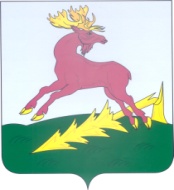 ТАТАРСТАН РЕСПУБЛИКАСЫАЛЕКСЕЕВСКМУНИЦИПАЛЬ РАЙОНЫНЫҢАЛЕКСЕЕВСКРАЙОН СОВЕТЫРЕШЕНИЕ19.04.2018п.г.т. Алексеевское КАРАР№ 147Приложение № 1 к Решению Совета Алексеевскогомуниципального районаот 19.04.2018г.  № 147Приложение № 2 к Решению Совета Алексеевскогомуниципального районаот 19.04. 2018 г.  № 147